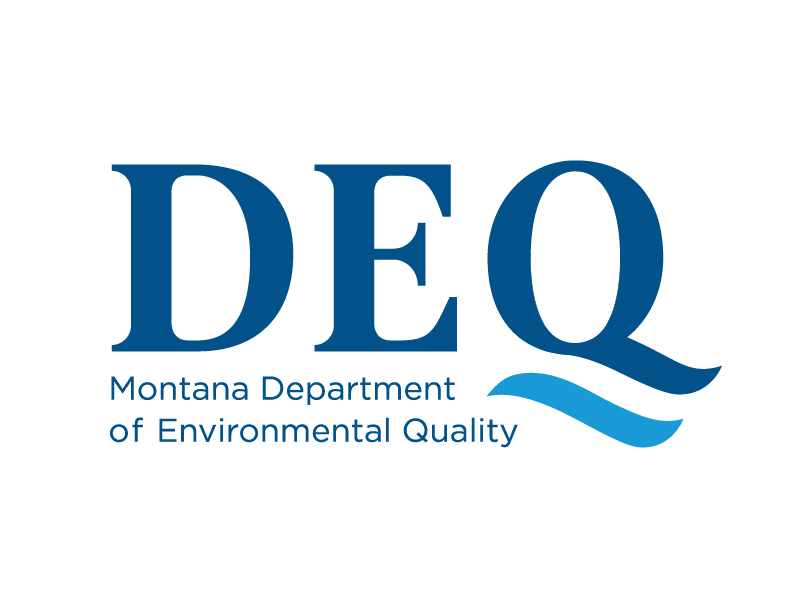 Coal SectionProspecting Assignment FormASSIGNMENT OF COAL PROSPECTING PERMIT NO.      Assignments are not valid until approved by the Chief, Mining Bureau.  The Department of Environmental Quality (DEQ) requires proof of agency.AFFIDAVIT OF ASSIGNORState of ____________________________)County of ___________________________)ss.      (Agent) as       (Title) of       (Assignor) of       (Address), being duly sworn, avers that he/she is empowered to transfer and assign Coal Prospecting Permit No.      , and that said permit is hereby transferred and assigned to       (Assignee) of       (Address). Date: ____________________ Assignor Signature: ________________________________Subscribed and sworn to before me, the undersigned, a Notary Public for the State of ________________________, this day of __________________, ______________.AFFIDAVIT OF ASSIGNEE	State of ____________________________)County of ___________________________)ss.      (Agent) as       (Title) of       (Assignee) of       (Address), that he/she is a duly authorized agent of assignee, empowered to accept the assignment of Coal Prospecting Permit No.       and bind the assignee as follows:That assignee hereby adopts assignors surface mining permit application and assumes full responsibility under Title 82, Chapter 4, Part 2, Montana Code Annotated (MCA), for all activities which may have been previously conducted pursuant to said permit, amendments, and any preceding permits if said permit is a renewal.That assignee assumes full responsibility under Title 82, Chapter 4, Part 2, MCA, for future activities conducted pursuant to said permit.Date: ____________________ Assignor Signature: ________________________________Subscribed and sworn before me this __________day of __________________, ____________._____________________________________________Notary Public for the State of ______________Residing at _________________________________My commission expires _______________________APPROVAL OF ASSIGNMENTThe foregoing assignment of Coal Prospecting Permit No. _______________ is hereby approved this _________ day of _____________________, ___________._________________________________________________Mining Bureau ChiefDepartment of Environmental Quality